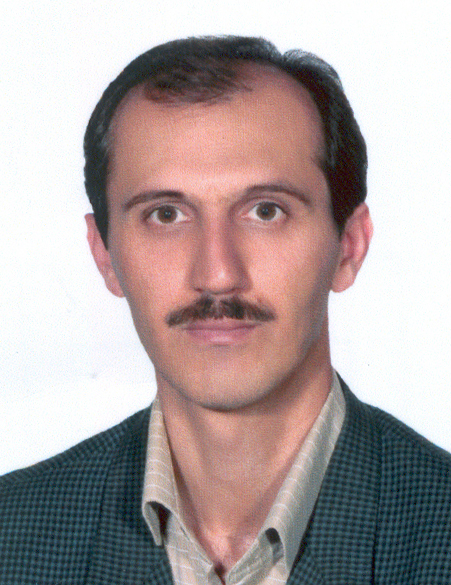 دانشیار دانشکده دامپزشکی- دانشگاه تهرانصمد لطف اله زادهگروه بیماری های داخلیتلفن دفتر:  +98 (21)02166923095پست الکترونیکی: samadlzadeh@ut.ac.irتحصیلاتدکتری,1379,بیماریهای داخلی دامهای بزرگ,تهران
زمینههای تخصصیو حرفهایسوابق کاري و فعالیت های اجراییعضو مدعو گروه علوم دامپزشکی فرهنگستان علوم جمهوری اسلامی-(1398-1400)
عضو مدعو گروه دامپزشکی فرهنگستان علوم جمهوری اسلامی ایران-(1396-1398)
فعالیت های علمیمقالات- Molecular and sequencing study and identification of novel SeM-type in beta-hemolytic streptococci involving the upper respiratory tract in Iran. Moghaddam Sina, Lotfollahzadeh Samad, Zahraei Salehi Taghi, Hassanpour Ali, Tavanaie Manesh Hamid, Ashrafi Tamai Iraj (2023)., BMC Veterinary Research, 19(1), 1-11.

- Bluetongue outbreak in a sheep flock from Iran. جهان روشن نوید, Dalir-Naghadeh Bahram, Lotfollahzadeh Samad, Abdollahi Mostafa, Azarmi Sareh, موسی خانی فرهاد (2023)., Veterinary Medicine and Science, 9(6), 2791-2795.

- Acute coenurosis in lambs. Abdollahi Mostafa, Lotfollahzadeh Samad, Shokrpoor Sara, Mojtaba Daneshi Mojtaba, Abolhasani Darounkola Moein (2023)., Veterinary Medicine and Science, n(n).

- ارزیابی بالینی کارآیی واکسن همولوگ بیماری لمپیاسکین در برابر چالش با ویروس در گردش ایران. جوادی امیر, لطف اله زاده صمد, عبداله پور غلامرضا, قلیان چی لنگرودی آرش, صادقیان چالشتری سیروس (1402)., آسیب شناسی درمانگاهی دامپزشکی, 17(2), 141-155.

- بررسی فراوانی و مؤلفه‌های احتمالی مؤثر عفونت‌های ناشی از استرپتوکوک‌های بتاهمولیتیک دستگاه تنفسی در اسب‌هایی با علائم بالینی در مراکز پرورش شمال غرب ایران. مقدم سینا, لطف اله زاده صمد, زهرائی صالحی تقی, حسن پور علی, توانایی منش حمید, اکبرین حسام الدین (1402)., مجله تحقیقات دامپزشکی, 78(2), 97-107.

- Determining the decreasing trend of maternal immunity against small ruminant morbillivirus in goat kids. Abdollahi Mostafa, Lotfi Mohsen, Lotfollahzadeh Samad, Adibi Mariyam, Kamalzadeh Morteza, Firuzyar Sajjad (2023)., Veterinary Medicine and Science, 9(4), 1818-1823.

- Acute cysticercosis caused by Cysticercus tenuicollis in lambs.  مصطفی عبداللهی, Lotfollahzadeh Samad, Shokrpoor Sara, Ashraf Tamai Iradj (2023)., JOURNAL OF VETERINARY INTERNAL MEDICINE, N/A(N/A).

- First identification of Mycoplasma capricolum subspecies capripneumoniae in goats in Iran. عبداللهی مصطفی, Lotfollahzadeh Samad, Nazem Shirazi Mohammad Hosein, Shokrpoor Sara, موسی خانی فرهاد, Partovi Minoo (2023)., Veterinary Research Forum, 14(2), 112- 109.

- Protection of Calves Against Cryptosporidiosis by Hyperimmunization of Pregnant Cattle Colostrum Using Oocyst Whole Antigens. Mokhber Dezfouli Mohamad Reza, Faisal Faisal Zarghami, Rahbari Sadegh, Ebrahimzadeh Abkooh Elahe, Lotfollahzadeh Samad, Sadeghian Chaleshtori Sirous, Shayan Parviz (2022)., Iranian Journal of Veterinary Medicine, 1(1).

- ارتباط برخی از متابولیتهای خون و بیان ژن فاکتور هسته ای رونویسی کاپا Nuclear factor kappa B با کتوز تحت بالینی در گاوهای هلشتاین در طول دوره انتقال. مرادی سعیده,  غلامعلی مقدم, لطف اله زاده صمد, جعفری رضی اله, رافت عباس (1401)., آسیب شناسی درمانگاهی دامپزشکی, 16(2), 126 -111.

- Assessment of the duration of maternal‐derived antibodies specific to the            <i>Mycoplasma agalactiae</i>            vaccine in goat kids. Abdollahi Mostafa, Lotfollahzadeh Samad, Zahraei Salehi Taghi, Moosakhani Farhad, Raoofi Afshin (2022)., Veterinary Medicine and Science, 10(4), 1-7.

- Evaluation of foot and mouth disease (FMD) vaccine using registered surveillance data. Emami Seyyed Jamal, Bahonar Ali Reza, فلاح مهرابادی محمد حسین, Lotfollahzadeh Samad, Amiri Karim, Abdollahi Darab (2022)., TROPICAL ANIMAL HEALTH AND PRODUCTION, 54(215).

- تاثیر تزریق داخل عضله ترکیب سیانوکوبالامین آهن بر پارامترهای اولیه هموگرام و مواد معدنی سرم در بزغاله های  بیست روزه مبتلا به پیکا. لطف اله زاده صمد, عبدالهی مصطفی, نوشیروانی پرویز,  حمیدرضا محمدی, عبداللهی مرتضی (1400)., آسیب شناسی درمانگاهی دامپزشکی, 15(2), 112 -103.

- برآورد خسارات مستقیم کاهش تولید شیر ناشی از تب برفکی در دامداریهای سنتی آذربایجان غربی(ایران) در سالهای  1396و  1397. امامی جواد, بکایی سعید, محمدزاده یوسف, لطف اله زاده صمد (1400)., تحقیقات دامپزشکی و فرآورده‌های بیولوژیک, 2(131), 13 -2.

- Therapeutic Effect of Fermented Colostrum on Calf Diarrhea Syndrome. Lotfollahzadeh Samad, Nayeri Fasaei Bahar, Hassani Masoud (2020)., Global Journal of Animal Scientific Research, 8(4), 7 -1.

- Clinical dental finding in Iranian horses. Lotfollahzadeh Samad, Tavanaie Manesh Hamid, Mehrazin Hossein,  سیدحسین مودب, Vajhi Ali Reza (2020)., Veterinary Medicine and Science, 1(1).

- Bovine coronavirus in neonatal calf diarrhoea in Iran. Lotfollahzadeh Samad, Madadgar Omid, Mohebbi Mohammadreza, Mokhber Dezfouli Mohamad Reza, Watson David George (2020)., Veterinary Medicine and Science, 3(277).

- مقایسه تاثیر مکمل میکروویت و قطره خوراکی فرودراپ بر پارامترهای اولیه هموگرام و مواد معدنی سرم در برههای بیست روزه سالم و مبتلا به پیکا. لطف اله زاده صمد, عبداللهی مصطفی, نوشیروانی پرویز, محمدی حمیدرضا, عبداللهی مرتضی (1399)., آسیب شناسی درمانگاهی دامپزشکی, 14(1), 35 -25.

- Survey on Serum Amyloid A and Haptoglobin Concentrations in Normal or Sensitive to Rumen Acidosis Holstein Dairy Cows. Paidarrodmajani Ahmad, Lotfollahzadeh Samad, Ghorbani Gholamreza, Mokhber Dezfouli Mohamad Reza, Moosavi Mir Morteza (2020)., Iranian Journal of Veterinary Medicine, 14(1).

- ضعیت آلودگی به بروسلوزیس در گاوداری های صنعتی و نیمه صنعتی تحت پوشش عملیات تست و کشتار بروسلوز سازمان دامپزشکی کشور در سال 1397. باهنر علیرضا, بحرینی پور اکرم, رحیمی فروشانی عباس, لطف اله زاده صمد, امیری کریم, نقیبی سید بهمن (1398)., فصلنامه بیماریهای عفونی و گرمسیری, 24(86).

- The prevalence of irregularity in rhythm and heart sound in apparently healthy small ruminants. Mirabad Mohamad Mehdi, Mokhber Dezfouli Mohamad Reza, Rezakhani Ali, Lotfollahzadeh Samad, Sadeghian Chaleshtori Sirous, Akbarein Hessameddin (2019)., IRANIAN JOURNAL OF RUMINANTS HEALTH RESEARCH, 2(2).

- Clinical and paraclinical changes in experimental colisepticemia in neonatal calves. Mokhber Dezfouli Mohamad Reza, Lotfollahzadeh Samad, Haydary Surshejani Masumeh, Nikbakht Brujeni Gholamreza (2019)., Journal of Istanbul Veterınary Scıences, 3(2).

- Tetanus outbreak in a sheep flock due to ear tagging.. Lotfollahzadeh Samad, Haydary Surshejani Masumeh, Mohebi Mohammad Reza, Hashemian Maryam (2019)., Veterinary Medicine and Science, 5(3).

- Molecular characterization of enterotoxigenic Escherichia coli isolated from neonatal calves diarrhea. Yadegari Zahra, Nikbakht Brujeni Gholamreza, Ghorbanpoor Reyhaneh, Mosakhani Farhad, Lotfollahzadeh Samad (2019)., Veterinary Research Forum, 10(1).

- مقایسه‌ی کارایی دو پماد پستانی (سفتیوفور و سفکوئینوم) در درمان ورم پستان‌های بالینی و تحت بالینی گاو شیری. قاسم زاده نوا حمید, کاوه باغبادرانی مازیار, لطف اله زاده صمد, قره باغی عادل (1397)., نشریه علوم درمانگاهی دامپزشکی ایران, 1/12(1), 2-12.

- تغییرات تابلوی خونی گوساله های هلشتاین در پاسخ به التهاب حاد ناشی از کلی سپتی سمی تجربی. مخبردزفولی محمدرضا, لطف اله زاده صمد, حیدری سورشجانی معصومه, افتخاری زهره, جانی میثم (1397)., مجله دامپزشکی ایران, 4(2).

- Passive protective effect of anti-K99 antibodies against enterotoxigenic E.coli infection in neonatal calves. Al-alo Khalil, Nikbakht Brujeni Gholamreza, Lotfollahzadeh Samad, Mosakhani Farhad, Gharebaghy Adel (2018)., Iranian Journal of Veterinary Medicine, 12(2), 97-106.

- Correlation between neonatal calf diarrhea and the level of maternally derived antibodies. Al-alo Khalil, Nikbakht Brujeni Gholamreza, Lotfollahzadeh Samad, Mosakhani Farhad, Gharabaghi Adel (2018)., Iranian Journal of Veterinary Research, 62(1), 8 -3.

- بررسی شیوع مهمترین سروگروپ های اشریشیا کلی انتروتوکسیژنیک و فیمبریه f5 در گوساله های اسهالی زیر 5 روز در استان البرز و قزوین. قره باغی عادل, لطف اله زاده صمد, مخبردزفولی محمدرضا, موسی خانی فرهاد, یادگاری زهرا, نیکبخت بروجنی غلامرضا (1396).,  بیوپاتولوژی مقایسه ای ایران, 1(4).

- A survey on detection of coronavirus in neonatal calf diarrhea in dairy farms of Iran. Mohebi Mohammad Reza, Lotfollahzadeh Samad, Madadgar Omid, Mokhber Dezfouli Mohamad Reza (2017)., Iranian Journal of Veterinary Medicine, 11(3).

- تعیین آنکسین A1,2 در سرم گوساله های مبتلا به پنومونی تجربی با باکتری پاستورلا مولتیسیدا. مخبردزفولی محمدرضا, دوستی مسعود, لطف اله زاده صمد, افتخاری زهره, نیکبخت بروجنی غلامرضا (1396)., مجله تحقیقات دامپزشکی, 72(2).

- بررسی تغییرات علائم بالینی پس از درمان در گوسال ههای مبتلا به سپت یسمی تجربی با اشریشیاکلی. مخبردزفولی محمدرضا, لطف اله زاده صمد, حیدری سورشجانی معصومه, دهقان محمدمهدی, نیکبخت بروجنی غلامرضا, افتخاری زهره, توانایی منش حمید, صادقیان چالشتری سیروس, جانی میثم, عرب یارمحمدی مهدی (1396)., مجله تحقیقات دامپزشکی, 72(1).

- Assessment the alterations of some biochemical parameters in Afshari sheep with possible metabolic disorders. Lotfollahzadeh Samad, Zakian Amir,  میثم تهرانی شریف, Watson David George (2016)., SMALL RUMINANT RESEARCH, 145(15), 58-64.

- مطالعه عیار سرمی و کبدی ویتامین A و بتاکاروتن گاوهای پرواری با توجه تغییرات فصلی و تغذی های: مطالع های میدانی در شهرستان گرمسار. لطف اله زاده صمد, میرزایی احمدرضا, قلی بیگی محمد, بکایی سعید (1395)., مجله تحقیقات دامپزشکی, 71(2), 195 -187.

- Effect of Parenteral Administration of Vitamin A in Dairy Cattle During Dry Period, on Vitamin A Status of Neonatal Calves. Lotfollahzadeh Samad, Golchin Pouriya (2016)., IRANIAN JOURNAL OF RUMINANTS HEALTH RESEARCH, 1(1), 10 -1.

- Evaluation of recombinant P23 protein as a vaccine for passive immunization of newborn calves against Cryptosporidium parvum. Askari Neda, Shayan Parviz, Mokhber Dezfouli Mohamad Reza, Lotfollahzadeh Samad, Rostami Amir, Ebrahimzade Abkooh Elahe, Amininia Narges, Ragh Mohammad Javad (2016)., PARASITE IMMUNOLOGY, 38(38).

- بررسی شیوع سرمی آلودگی به لپتوسپیرا اینتروگان سدر اسبهای تعدادی از اسبداریهای تهران با استفاده از روش آگلوتیناسیون میکروسکوپی. حاجی حاجیکلایی محمد رحیم, نفیسی علیرضا, لطف اله زاده صمد,  مسعود قربانپور نجف ابادی, عبداله پور غلامرضا (1394)., آسیب شناسی درمانگاهی دامپزشکی, 9(4), 364 -347.

- مطالعه الگوی دفع اووسیست و تغییرات وزن ناشی از آلوده سازی تجربی گوساله های نوزاد با کریپتوسپوریدیوم پاروم. ضرغامی فیصل, مخبردزفولی محمدرضا, رهبری صادق, شایان پرویز, ابراهیم زاده آبکوه الهه, بلورچی محمود, لطف اله زاده صمد (1394)., مجله تحقیقات دامپزشکی, 70(3), 241-8.

- Genotyping and determining the distribution of prevalent G and P types of group A bovine rotaviruses between 2010 and 2012 in Iran. Madadgar Omid, نازک تبار احمد, Keivanfar Hadi, Zahraei Salehi Taghi, Lotfollahzadeh Samad (2015)., VETERINARY MICROBIOLOGY, 179(2), 175-202.

- Genotyping and determinig the distribution of prevalence of G and P types of group A bovine rotaviruses between 2010 and 2012 in Iran. Madadgar Omid, Nazaktabar Ahmad, Keivanfar Hadi, Zahraei Salehi Taghi, Lotfollahzadeh Samad (2015)., VETERINARY MICROBIOLOGY, 179(179), 196 -190.

- Prevalence and Resistance Profiles of Enteropathogenic and Shiga Toxin- Producing Escherichia coli in Diarrheic Calves in Mashhad and Garmsar Districts, Iran. Askari Badouei Mahdi, Lotfollahzadeh Samad, Arman Moein, حدادی مسعود (2014)., Avicenna Journal of Clinical Microbiology and Infection, 1(3), 4 -1.

- Evaluation of Presence of MHC Class II Susceptible and Resistant Alleles to Oncovirus in Seropositive and Seronegative Holstein- Frisian Dairy Cattle in Iran. Lotfollahzadeh Samad, Nikbakht Brujeni Gholamreza, Atyabi Nahid, محمدی وحید (2014)., Austin Journal of Clinical Medicine, 1(4), 3-1.

- seroprevalence of bovine viral diarrhoea virus, bovine herpesvirus 1 and bovine leukemia virus in iranian cattle and associations among studied agents. Nikbakht Brujeni Gholamreza, Tabatabaei Saeed, Lotfollahzadeh Samad, Nayeri Fasaei Bahar, Bahonar Ali Reza, Khormali Mahmood (2014)., JOURNAL OF APPLIED ANIMAL RESEARCH, 80(10), 1-4.

- Electrocardiographic parameters of Markhoz goat using base apex lead and six standard limb leads.  شاهین فکور, Mokhber Dezfouli Mohamad Reza, نادعلیان Mohammad Gholi Nadalian, رضاخانی محمد, Lotfollahzadeh Samad (2013)., Iranian Journal of Veterinary Research, 14(3), 244- 241.

- Clinical and cytological characteristics and prognostic implications on sheep and goat Theileria infection in north of Iran. Aqghamohammad Hassan Mehdi, Raoofi Afshin, Lotfollahzadeh Samad, Javanbakht Javad (2013)., Journal of Parasitic Diseases, 3(6), 151- 154.

- مطالعه غلظت خونی بتا هیدروکسی بوتیریک و ارتباط آن با بیماریهای پس از زایش در گاوهای شیری: مطالعه میدانی در استان قم . لطف اله زاده صمد, محبی محمدرضا (1392)., مجله تحقیقات دامپزشکی, 68(2), 151- 158.

- برر سی هماتولوژی و تعیین و  تعیین غلظت سرمی کلسیم فسفر منیزیم و گلوکز در گوساله های مبتلا به تیلریوز. مخبردزفولی محمدرضا, لطف اله زاده صمد,  سیروس صادقیان,  زهره افتخاری,  جواد عباسی (1391)., میکروبیولوژی دامپزشکی, 8(1), 48-39.

- بررسی هماتولوژی و تعیین غلظت سرمی کلسیم، فسفر، منیزیم و گلوکز در گوساله‌های مبتلا به تیلریوز. مخبردزفولی محمدرضا, لطف اله زاده صمد, صادقیان سیروس, افتخاری زهره, عباسی جواد (1391)., IRAQI JOURNAL OF VETERINARY SCIENCES, هشتم(اول), 39-48.

- Blood electrolytes changes in peritonitis of cattle. Mokhber Dezfouli Mohamad Reza, Lotfollahzadeh Samad,  Sirus Sadeghian,  Gholam Ali Kojouri,  Zohre Eftekhari,  Farshid Khadivar,  Ali Bashiri (2012)., Comparative Clinical Pathology, 21(6), 1445-1449.

- The therapeutic effect of Tarentula cubensis extract Theranekron in foot - and - mouth disease in cattle : a randomised trial in an endemic setting. Lotfollahzadeh Samad,  Mohamamd Reza Alizadeh,  Mehrdad Mohri,  Mohammadreza Mokhber Dezfouli (2012)., Homeopathy, 3(101), 164-159.

- The Therapeutic of Tarentula Cubensis Extract ( Theranekron in Foot - and - Mouth Disease in Cattle : A Randomised Trial in an Endemic Setting. Lotfollahzadeh Samad,  Mr Alizadeh,  M Mohri, Mokhber Dezfouli Mohamad Reza (2012)., Homeopathy, 3(101), 164-159.

- The therapeutic effect of Tarentula cubensis extract (Theranekron®) in foot-and-mouth disease in cattle: a randomised trial in an endemic setting. Lotfollahzadeh Samad, Alizadeh Mohammad Reza, Mohri Mehrdad, Mokhber Dezfouli Mohamad Reza (2012)., Homeopathy, 101(3), 159-164.

- تاثیر تجویز خوراکی محلول حاوی املاح معدنی و آلی در گاوهای شیری تازه زا بر روی پیشگیری از کمبود موتد معدنی و بالانس منفی انرژی. لطف اله زاده صمد,  محمد آبیل ,   سید مصطفی علوی , مخبردزفولی محمدرضا,   فرهاد موسی‌خانی (1390)., مجله تحقیقات دامپزشکی, 66(4), 304-299.

- Seroprevalence of bovine leukemia virus in some dairy farms in Iran.  Vahid Mohammadi, Atyabi Nahid, Nikbakht Brujeni Gholamreza, Lotfollahzadeh Samad,  Ehsan Mostafavi (2011)., Global Veterinaria, 7(3), 305-309.

- تاثیر تجویز اسانس آویشن شیرازی بر درمان ورم پستان تحت بالینی گاو. تاجیک پرویز,  محمدرضا دارابی, لطف اله زاده صمد,  مجید محمدصادق (1390)., گیاهان دارویی, 10(7), 86-80.

- The prevalence of cardiac arrhythmias in horses of the Sanadaj area.  Shahin Fakoor, Mokhber Dezfouli Mohamad Reza, نادعلیان Mohammad Gholi Nadalian, Lotfollahzadeh Samad (2010)., Iranian Journal of Veterinary Medicine, 4(4), 259-263.

- بررسی فلور قارچی مخمری گوش خارجی گوساله های شیرخوار در منطقه گرمسار.  مهدی منصوری,  بهزاد احمد وند, رئوفی افشین, لطف اله زاده صمد,  مسعود رضا آیئنه چیان (1389)., میکروبیولوژی دامپزشکی, 7(1), 20-23.

- بررسی ارتباط احتمالی بین زخم معده و آریتمیهای قلبی در اسب عرب و اسبچه خزر. مخبردزفولی محمدرضا,  دامون انصاری,  علی حسین پور, نادعلیان محمدقلی,  حسام الدین سیفی, لطف اله زاده صمد,  رضا راه چمنی,  علی حسن پور (1389)., مجله تحقیقات دامپزشکی, 65(2), 118-115.

- A survey on two years of medication regulation in horse races in Iran. Lotfollahzadeh Samad, Mokhber Dezfouli Mohamad Reza, Tajik Parviz, Bokaie Saied,  Dg Watson (2010)., EQUINE VETERINARY JOURNAL, 42(2), 161-163.

- Studies on the effect of temperature, incubation time and in vivo gut passage on survival and nematophagus activity Arthrobotrys oligospora var Oligospora and A cladodes var. Macroides.  Khodadad Pir Ali, Eslami Ali, Lotfollahzadeh Samad,  Masoume Shams Ghahfarokhi,  Mansour Bayat,  Shahrokh Ranjbar Bahadori,  Mehdi Razaghi Abyane (2009)., Global Veterinaria, 4(2), 117-112.

- بررسی چهره های بالینی سالمونلوز و میزان شیوع گروه های سرمی سالمونلا در گوساله.  امین متحدین, زهرائی صالحی تقی,  شمس الملوک خواجه نصیری, لطف اله زاده صمد (1387)., مجله تحقیقات دامپزشکی, 63(4), 247 -241.

- بررسی حضور آنتی بادی اختصاصی ( IgG ) علیه ویروس بیماری تب خونریزی دهنده کریمه - کنگو ( CCHF ) در سرم خون گاوان شیری خراسان. لطف اله زاده صمد, نیکبخت بروجنی غلامرضا, مخبردزفولی محمدرضا,   سعید مهدوی پاک , رئوفی افشین, تاجیک پرویز,   احسان مصطفوی (1387)., مجله تحقیقات دامپزشکی, 63(5), 317 -311.

- Epidemiological Study of the Human Cystic Echinococcosis in Iran. Ranjbar-Bahadori S, Lotfollahzadeh Samad, Vaezi Gholamhasan, Eslami Ali (2008)., Research Journal of Parasitology, 3(4), 130-136.

- The relation ship between normocytic, hypochromic anemia and iron concentration together with hepatic enzyme activities in cattle with Fasciola hepatica. Lotfollahzadeh Samad,  Mehrdad Mohri,  Sharokh Ranjbar Bahadori, Mokhber Dezfouli Mohamad Reza, Tajik Parviz (2008)., JOURNAL OF HELMINTHOLOGY, 82(1), 88 -85.

- The relationship between normocytichypochromic anaemia and ironconcentration together with hepatic enzymeactivities in cattle infected with Fasciolahepatica. Lotfollahzadeh Samad,  Mehrdad Mohri,  Sharokh Ranjbar Bahadori, Tajik Parviz, Mokhber Dezfouli Mohamad Reza (2008)., JOURNAL OF HELMINTHOLOGY, 82(1), 88-85.

- Epidemiological Study of Human Cystic Echinococcosis in Iran.  Shahrokh Ranjbar Bahadori, Lotfollahzadeh Samad,  G Vaezi,  Ali Eslami (2008)., Research Journal of Parasitology, 3(4), 136 -130.

- مطالعه باکتریولوژیک آبسه های کبدی در گاوهای کشتارشده در کشتارگاه شهرکرد. تاجیک پرویز, لطف اله زاده صمد,  علی شریف زاده, مخبردزفولی محمدرضا,  علیرضا عبدلی (1384)., میکروبیولوژی دامپزشکی, -(---), 373-369.

- برسی حضور اشرشیاکلی کوکسیدیا و کریپتوسپوریدیوم در مدفوع تعدادی از گوساله های زیر یک ماه مبتلا به اسهال از قائم شهر و بابل و تعیین حساسیت انتی بیوتیکی ایزوله ها. افشاری غلامرضا, زهرائی صالحی تقی,  ضیایی, لطف اله زاده صمد, مخبردزفولی محمدرضا,  پوربخش (1383)., مجله تحقیقات دامپزشکی, 59(2), 131-136.

کنفرانس ها- شناسایی عوامل مایکوپلاسمایی در اوتیت میانی در گوساله های شیرخوار با استفاده از روش P. لطف اله زاده صمد (1400)., اولین کنفرانس ملی فناوری های نوین دامپزشکی, 17-18 مرداد, ایران.

- ارزیابی بالینی کارائی واکسن همولوگ لمپی اسکین در برابر چالش با ویروس در گردش ایران. لطف اله زاده صمد, صادقیان چالشتری سیروس, جوادی امیر (1400)., اولین کنفرانس ملی فناوری های نوین دامپزشکی, 17-18 مرداد, ایران.

- Detection of bovine coronavirus in neonatal calve diarrhea in Iran and its phylogenic analysis based on gene N. Lotfollahzadeh Samad (2019)., International VETEXPO-2019 Veterinary Sciences Congress, 20-22 September, İSTANBUL, Turky.

- Comparative therapeutic effects of Theranekron D2® and Theranekron D6® in the treatment of foot- and- mouth disease (FMD) in cattle. Lotfollahzadeh Samad (2019)., International VETEXPO-2019 Veterinary Sciences Congress, 20-22 September, İSTANBUL, Turky.

- StudyofChanges in Ruminal pH in Dairy Cows During Early Postpartum Period. Lotfollahzadeh Samad, Paydar Ahmad, Kooki Safa (2019)., ICLAP 2019, 23-24 January, Tehran, Iran.

- مدیریت درمان و کنترل بیماری گورم. لطف اله زاده صمد, شجاع وحید (1397)., کنگره بین المللی سلامت و صنعت اسب, 29-30 مهر, سمنان, ایران.

- شاخص های حذف در گله های شیری. لطف اله زاده صمد (1396)., چهارمین همایش ملی بهداشت دام، دانشگاه شیراز, 1-1 آبان, شیراز, ایران.

- A retrospective study on otitis in dairy calves in Iran: Clinical signs and microbiological study. Lotfollahzadeh Samad, Zare Mohammad, Zahraei Salehi Taghi (2017)., International turkish veterinary internal medicine, 10-13 October, Bordeaux, Turky.

- Biosecurity in dairy herds. Lotfollahzadeh Samad (2017)., First international convention of society of large animal internal medicine, 24-26 September, Tehran, Iran.

- Detection of bacterial causes of otitis externa in neonatal calves of some dairy farms. Zare Esmatabadi Mohannad, Lotfollahzadeh Samad, Zahraei Salehi Taghi (2017)., ICLAP 2017, 8-9 February, Tehran, Iran.

- بررسی اثر درمانی آغوز تخمیر شده بر روی برخی از علائم بالینی سندروم اسهال گوساله. لطف اله زاده صمد, نیری فسایی بهار, حسنی مسعود, اسماعیلی حمید رضا اسماعیلی (1395)., اولین کنگره بین المللی بیماری های داخلی دام های بزرگ, 15-17 فروردین, شیراز, ایران.

- چالش های درمان Apical infection، گزارش در پنج رأس اسب. لطف اله زاده صمد, توانایی منش حمید, وجهی علیرضا, مهرآذین حسین, توکلی امیر (1395)., نوزدهمین کنگره دامپزشکی ایران, 6-8 فروردین, تهران, ایران.

- مقایسه اثربخشی پمادهای سفتیوفور (آنتی بیوتیک سفالوسپورینی نسل سه) و سفکوئینوم (آنتی بیوتیک سفالوسپورینی نسل چهار) در درمان موارد ورم پستان بالینی با غالبیت منشا کلی فرمی. قاسم زاده نوا حمید, لطف اله زاده صمد, کاوه باغبادرانی مازیار, علوی طباطبایی سید علیرضا, قره باغی عادل (1395)., نوزدهمین کنگره دامپزشکی ایران, 6-8 فروردین, شیراز, ایران.

- بررسی مقایسه ای فراوانی عامل حدت K99 در بین اشریشیا کلی های جدا شده از گوساله های سالم و اسهالی. سادات علیمی نیکا, یادگاری زهرا, قره باغی عادل, لطف اله زاده صمد, نیکبخت بروجنی غلامرضا (1395)., نوزدهمین کنگره دامپزشکی ایران, 6-8 فروردین, تهران, ایران.

- Effect of Parenteral Administration of Vitamin A in Late Pregnant Cows on Vitamin A Status of Neonatal Calves. Lotfollahzadeh Samad (2015)., ICASVM, 17-18 December, Bangkok, Thailand.

- Clinical Signs of Neonatal Calves in Experimental Colisepticemia. Lotfollahzadeh Samad (2015)., ICASVM, 17-18 December, Bangkok, Thailand.

- The effect of pH of mobile phase on elution time of some acidic drugs in high performance liquid chromatography (HPLC). Lotfollahzadeh Samad (2013)., The 25th annual meeting of Thai society for biotechnology and international conferece, 16-20 October, Bangkok, Thailand.

- Detection of MHC class II susceptible and resistant alleles to oncovirus in blood samples of Holstein- Frisian cattle by PCR- RFLP. Lotfollahzadeh Samad (2013)., The 25th anuual meeting of the Thai society for biotechnology and international conference, 16-20 October, Bangkok, Thailand.

- Report of tetanus outbreak in sheep flock due to using ear tag. Lotfollahzadeh Samad, محبی محمدرضا, حیدری معصومه, Hashemiyan Maryam (2013)., ICLAP, 27-28 February, Tehran, Iran.

- Montoring of sheep flocks in Garmsar from the point of pregnancy toxemia and hypocalcemia. زکیان امیر, Lotfollahzadeh Samad, تهرانی شریف میثم, گرجی دوز مرتضی, یوردخانی سروش (2013)., ICLAP, 27-28 February, Tehran, Iran.

- Clinical signs and oocyte s shedding pattern in cryptosporidiosis and its correlation with retarded growth and weight loss in neonatal calves. Mokhber Dezfouli Mohamad Reza, ضرغامی فیصل, Rahbari Sadegh, Shayan Parviz, Lotfollahzadeh Samad, Ebrahimzade Abkooh Elahe, اکبرین حسام ادین, گرامی علی (2013)., ICLAP, 27-28 February, Tehran, Iran.

- Analysis of the relationship between BOLA-DRB3.2 gene and bovine leukemia virus infection in Iranian Holstein cattle. محمدی و, Atyabi Nahid, Nikbakht Brujeni Gholamreza, Lotfollahzadeh Samad, مصطفوی احسان (2013)., ICLAP, 27-28 February, Tehran, Iran.

- pyothorax in sheep: acclinical report. Lotfollahzadeh Samad, متقیان پرهام, تازیکه علی, عباسی جواد,  احمد پآیدار (2013)., ICLAP, 27-28 February, Tehran, Iran.

- ویروس نیل غربی خطر بالقوه اسب و انسان. لطف اله زاده صمد,  زهرا میرزآزاده (1391)., نخستین همایش علمی اسب های اصیل ایرانی, 3-3 مهر, تهران, ایران.

- Determination of G and P genotypes of group A bovine rotavirus strains in calves in Iran. Keivanfar Hadi, Madadgar Omid, نازک تبار احمد, Zahraei Salehi Taghi, مهدی زاده دستجردی اکبر, Lotfollahzadeh Samad, موسی خانی فرهاد (2012)., 6th iranian congress of virology, 17-19 October, Tehran, Iran.

- Study on the occurrence of negative energy balance and its relationship with periparturition diseases in dairy farms of Qom Iran. Lotfollahzadeh Samad, محبی محمدرضا (2012)., VI. National congress of pathology, 19-23 September, Izmir, Turkey.

- Occurrence of acute nutritional dystrophy in lambs in Semnan Iran. Lotfollahzadeh Samad, صداقت رضا (2012)., VI. National congress of patghology, 19-23 September, Izmir, Turkey.

- Prevalence of rotavirus diarrhea in neonatal calves in city of Mashhad. Lotfollahzadeh Samad, حدادی مسعود (2012)., VI. National congress of pathology, 19-23 September, Izmir, Turkey.

- بررسی پادتن سرمی لکوز آنزئوتیک گاو (EBL    و شیوع بیماری در بعضی از دامداریهای گاو شیری اطزاف تهران--. اطیابی ناهید, نیکبخت بروجنی غلامرضا, محمدی وحید, لطف اله زاده صمد, مصطفوی احسان (1391)., هفددهمین کنگره دامپزشکی ایران, 9-11 فروردین, تهران, ایران.

- Seroprevalence of Bovine Viral Diarrhea Virus Bovine Herpesvirus 1 and Bovine Leukemia Virus in Iranian Cattle and Associations among Studied Agents. طباطبایی سعید, Nikbakht Brujeni Gholamreza, Lotfollahzadeh Samad, Nayeri Fasaei Bahar, Bahonar Ali Reza, Khormali Mohmoud (2012)., Eleventh international congress on immunology and allergy, 26-28 April, Tehran, Iran.

- بررسی بالینی بیماری تیلریوز در گوسفند و بز در شهرستان گنبدکاووس--. آقا محمد حسن مهدی, رئوفی افشین, لطف اله زاده صمد (1390)., نخستین کنگره ملی گاو شیری لبنیات و صنایع وابسته, 28-28 دی, قم, ایران.

- تعیین غلظت سرمی کلسیم فسفر منیزیم و گلوکز در گوساله های مبتلا به تیلریوز. مخبردزفولی محمدرضا, لطف اله زاده صمد, صادقیان سیروس, تاجیک پرویز, افتخاری زهره, عباسی جواد (1390)., هفتمین گردهمایی دامپزشکان علوم بالینی ایران, 28-29 آذر, تهران, ایران.

- بررسی شیوع آریتمی قلبی در اسبهای سنندج. فکور شاهین, مخبردزفولی محمدرضا, نادعلیان محمدقلی, لطف اله زاده صمد (1390)., هفتمین گردهمایی دامپزشکان علوم بالینی ایران, 28-29 آذر, تهران, ایران.

- تعیین غلظت سرمی کلسیم، فسفر، منیزیم و گلوکز در گوساله های مبتلا به تیلریوز. مخبردزفولی محمدرضا, لطف اله زاده صمد, صادقیان چالشتری سیروس, تاجیک پرویز (1390)., هفتمین گردهمایی دامپزشکان علوم بالینی ایران, 28-29 آذر, تهران, ایران.

- بررسی تغییرات بیوشیمیایی سرم خون در گاوهای مبتلا به جا به جایی شیردان. لطف اله زاده صمد, نیکنام صنوبری علیرضا, تهرانی شریف میثم, گرجی دوز مرتضی,  امیرحسین هوشنگی (1390)., هفتمین گردهمایی دامپزشکان علوم بالینی ایران, 28-28 آذر, تهران, ایران.

- بررسی تغییرات الکترولیتی سرم خون در گاوهای مبتلا به پریتونیت. مخبردزفولی محمدرضا, لطف اله زاده صمد, صادقیان سیروس, کجوری غلامعلی, افتخاری زهره, عباسی جواد (1390)., هفتمین گردهمایی دامپزشکان علوم بالینی ایران, 28-29 آذر, تهران, ایران.

- Study on the efficacy of Trichoben vaccine in calves. Lotfollahzadeh Samad, Khosravi Alireza, قلعه خندانی علیرضا (2011)., XVth ISAH congress 2011, 10-13 July, Vienna , Austria.

- بررسی تغییرات الکترولیتی سرم خون در گاوهای مبتلا به پریتونیت. مخبردزفولی محمدرضا, لطف اله زاده صمد, صادقیان چالشتری سیروس (1390)., هفتمین گردهمایی دامپزشکان علوم بالینی ایران, 28-29 فروردین, تهران, ایران.

کتب مجلاتپایان نامه ها و رساله ها- ارزیابی بالینی و تعیین مدت زمان دوام و پایداری آنتی بادی سرمی علیه مایکوپلاسما آگالاکتیه در بزغاله ها پس از واکسیناسیون مادران، مصطفی عبداللهی، صمد لطف اله زاده، دکتری،  1401/7/11 

- ارزیابی اثربخشی واکسن های تب برفکی مورد استفاده در گاوداریهای کشور، سیدجمال امامی، صمد لطف اله زاده، دکتری،  1401/6/30 

- بررسی بالینی و مولکولی عفونت های دستگاه تنفس فوقانی با منشا استرپتوکوک های بتا همولیتیک در مراکز پرورش اسب شمال غرب ایران، سینا مقدم، صمد لطف اله زاده، دکتری،  1401/5/23 

- ارزیابی بی خطری و کارآیی واکسن ویرا ال اس دی وکس در گوساله، امیر جوادی، صمد لطف اله زاده، دکتری،  1401/2/20 

- " بررسی تغییرات pH شکمبه و ارتباط آن با  BHBA  سرم خون گاو­های تازه­زا در دو فصل سرد و گرم سال " ، صفا کوکی، صمد لطف اله زاده، دکتری،  1399/5/5 

- بررسی خسارت های اقتصادی تب برفکی در استان های آذربایجان غربی در فاصله سالهای 97-1396، جواد امامی، صمد لطف اله زاده، دکتری،  1399/2/15 

- نقش دیواره باکتری های گرم منفی در پاتوفیزیولوژی اسیدوز تحت حاد شکمبه و ارتباط آن با  BHBA و  NEFA در دوره ابتدائی شیرواری در گاوهای شیری ، احمد پایدار رودمعجنی، صمد لطف اله زاده، دکتری،  1398/6/31 

- مطالعه مورد - شواهدی عوامل موثر بر آلودگی گاوداری های صنعتی و نیمه صنعتی شیری به بروسلوز ، اکرم بحرینی پور، صمد لطف اله زاده، دکتری،  1398/11/14 

- بررسی شیوع نامنظمی ها و صداهای اضافی قلب در  گوسفند وبز در اطراف شهر  تهران، محمدمهدی میرآباد، صمد لطف اله زاده، دکتری،  1398/10/29 

- ارزیابی سرمی پاسخ پادتنی  به آنتی ژن K99 اشریشیاکلی انتروتوکسیژنیک در سرم و آغوز گاو و سرم گوساله، خلیل زینل خلیل العلو، صمد لطف اله زاده، دکتری،  1397/3/27 

- بررسی اپیدمیولوژی مولکولی سویه های کوروناویروس تشخیص داده شده از گوساله های مبتلا به اسهال شیرخوار، محمدرضا محبی، صمد لطف اله زاده، دکتری،  1396/4/11 

- بررسی غلظت بیومارکرهای قلبی طی سپتی سمی تجربی ناشی از اشرشیاکلی در گوساله و ارتباط آن با یافته های الکتروکاردیوگرافی، پریناز نخبه زعیم، صمد لطف اله زاده، دکتری،  1396/10/24 

- بررسی نقش مایکوپلاسماها در بروز اوتیت باکتریایی گوساله های شیری در برخی از گاوداریهای شیری تهران و قزوین، مجتبی رمضانخانی، صمد لطف اله زاده، دکتری،  1396/10/11 

- ارزیابی آغوز هایپر ایمن گاو آبستنایمن شده با پروتئین نو ترکیب P23 کریپتوسپوریدیوم پاروم در پیشگیری از ابتلای گوساله به کریپتوسپوریدیوزیس، ندا عسکری، صمد لطف اله زاده، دکتری،  1395/2/25 

- مطالعه ارتباط تنوع ژن Bola classII DRB3 با حساسیت و مقاومت به کلی باسیلوز گوساله ها، عادل قره باغی، صمد لطف اله زاده، دکتری،  1395/12/7 

- بررسی میزان فراوانی بیماری های دندانی در اسبداری های استانهای تهران و البرز، حسین مهرآذین، صمد لطف اله زاده، دکتری،  1395/10/19 

- Efficacy of hypertonic saline and bicarbonate solutions on some blood values and electrocardiogram in experimentally induced endotoxic shock in calves، مهدی آقامحمدحسن، صمد لطف اله زاده، دکتری،  1395/10/12 

- ارزیابی تاثیر محلول های هیپرتونیک کلرور سدیم و بی کربنات سدیم روی برخی از پارامترهای خونی و الکترو کاردیوگرام گوساله های دچار شوک آندوتوکسیک تجربی، مهدی اقامحمدحسن، صمد لطف اله زاده، دکتری،  1395/10/12 

-  شناسائی عوامل باکتریایی مسبب اوتیت در گوساله های شیرخوار در تعدادی از گاوداریهای شیری، محمد زارع عصمت ابادی، صمد لطف اله زاده، دکتری،  1394/9/15 

- ارزیابی اثرات درمانی سپتی مب (عصاره گیاهان کاسنی، نسترن و گزنه) در موارد سپتی سمی تجربی ناشی از اشرشیاکلی در گوساله، معصومه حیدری سورشجانی، صمد لطف اله زاده، دکتری،  1394/6/29 

- تشخیص بررسی تاثیر استفاده از آغوز تخمیر شده در درمان گوساله های نوزاد مبتلا به اسهال، مسعود حسنی، صمد لطف اله زاده، دکتری،  1394/6/29 

- ارزیابی سطح آنکسین نوع 1و2 در مایع شستشوی برونشی حبابچه ای در ذات الریه تجربی با پاستورلا مولتسیدا در گوساله هاو مقایسه آن با گروه شاهد، مسعود دوستی، صمد لطف اله زاده، دکتری،  1394/12/19 

- بررسی میزان پاسخ سرمی گاوان نژاد هلشتاین ایرانی با سابقه واکسیناسیون متفاوت بیماری تب برفکی نسبت به سرو تیپهای متفاوت داخل واکسن، عطیه افتخاری، صمد لطف اله زاده، دکتری،  1394/11/18 

- شناسایی عوامل باکتریایی مسبب اوتیت در گوساله های شیرخوار در تعدادی از گاوداریهای شیری، محمد زارع عصمت آبادی، صمد لطف اله زاده، دکتری،  1394/09/15 

- بررسی تغییرات اسکور علائم بالینی و عیار پلاسمایی Interrfron-Y,TNF-a در کلی سپتی سمی تجربی در گوساله های نوزاد، میثم جانی، صمد لطف اله زاده، دکتری،  1393/9/15 

- بررسی تعداد و شمارش تفریقی سلولهای سوماتیک گاوهای شیری مبتلا به فرم لمفوسیتوزیس دائم (PL) لوکوز آنزئوتیک گاوی، حمیدرضا ذاکر، صمد لطف اله زاده، دکتری،  1393/6/30 

- بررسی تغییرات بیوشیمیایی سرم خون گاوان مبتلا به بیماری تب سه روزه در استان گلستان، امنه مهرگان، صمد لطف اله زاده، دکتری،  1393/6/23 

- بررسی آلودگی به OVAV2 در گوسفندان در تهران،ایران، فاطمه نخ چی، صمد لطف اله زاده، دکتری،  1393/4/1 

- بررسی تغییرات بیوشیمیایی سرم خون گاوهای مبتلا به تب سه روزه در استان گلستان، آمنه مهرگان، صمد لطف اله زاده، دکتری،  1393/06/23 

- مانیتو رینگ گله ها گوسفند در شهرستان قم از نظر ریسک ابتلا به بیماری مسمومیت آبستنی و هیپوکلسمی، علی مدنی، صمد لطف اله زاده، دکتری،  1392/8/28 

- کنترل کریپتو سپورید یوز گوساله، فیصل ضرغامی، صمد لطف اله زاده، دکتری،  1392/6/31 

- بررسی تغییرات الکترولیزم و غیر الکترولیزمی ، مهدیه اله قلی، صمد لطف اله زاده، دکتری،  1392/3/8 

- بررسی عفونت طبیعی داخل رحمی گوساله های نوزاد با ویروس اسهال ویروسی گاو(BVDV)در گله های شیری تهران، زهرا میرزازاده، صمد لطف اله زاده، دکتری،  1392/11/29 

- بررسی تغییرات الکترولیت ها و غیرالکترولیت های سرمی میش ها در انتهای دوره آبستنی، مهدیه الهقلی، صمد لطف اله زاده، دکتری،  1392/03/08 

- بررسی حضور آللهای مجتمع پذیرش بافتی، وحید محمدی، صمد لطف اله زاده، دکتری،  1390/11/23 

